Publicado en Valencia el 16/01/2023 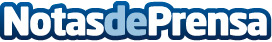 Ymant amplía su presencia en el mercado con nuevas oficinas y una línea de negocio de OdooYMANT amplía su presencia en el mercado con nuevas oficinas y ofrece una nueva línea de negocio de Odoo a sus clientes, comprometiéndose a proporcionar las mejores soluciones de gestión empresarial para ayudarles a alcanzar sus objetivosDatos de contacto:Carlos Vicente961102010Nota de prensa publicada en: https://www.notasdeprensa.es/ymant-amplia-su-presencia-en-el-mercado-con Categorias: Franquicias Telecomunicaciones Valencia E-Commerce Software Recursos humanos Oficinas http://www.notasdeprensa.es